Kultur | Lokales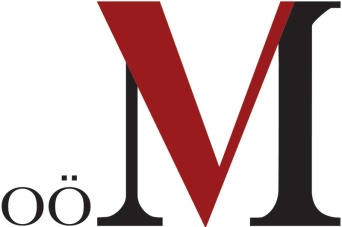 Leonding, April 2018Museen in ganz Oberösterreich laden ein!Aktionswoche zum Internationalen Museumstag1. bis 13. Mai 2018Museen sind verstaubt und langweilig!? Weit gefehlt, denn in den Museen Oberösterreichs gibt es für Groß und Klein Unzähliges zu erleben und zu entdecken! Einmal im Jahr, am Internationalen Museumstag, stehen die Museen und das breite  Spektrum der Museumsarbeit besonders im Blickpunkt. Im deutschsprachigen Raum lautet das Motto des Museumstages, der heuer auf den 13. Mai fällt, dieses Mal „Neue Wege, neue Besucher“. In Oberösterreich lädt der Verbund Oberösterreichischer Museen rund um den Internationalen Museumstag bereits zum dritten Mal zu einer großen Aktionswoche, in der die oberösterreichischen Museen ihre Besucherinnen und Besucher mit besonderen Aktivitäten und Angeboten herzlich willkommen heißen. Zwischen 1. und 13. Mai 2018 erwartet das Museumspublikum in ganz Oberösterreich ein vielfältiges Veranstaltungsprogramm mit Ausstellungseröffnungen, Tagen der offenen Tür, Sonderführungen, Familienprogrammen etc. Insgesamt beteiligen sich 50 Museen mit mehr als 80 Veranstaltungen an der Aktionswoche. Neugierig geworden? Eine Übersicht zum gesamten Angebot der Aktionswoche vom 1. bis 13. Mai 2018 bieten eine gedruckte Programmbroschüre, ein Online-Veranstaltungskalender auf www.ooemuseumsverbund.at und eine eigene digitale Karte bei DORIS, dem Digitalen Oberösterreichischen RaumInformationssystem (www.doris.at).Große Themenvielfalt in Oberösterreichs MuseenMit seinen knapp 300 Museen und Sammlungen verfügt Oberösterreich über eine reichhaltige Museumslandschaft mit einer großen Fülle an Themen: Ob Kunst, Kultur, Natur, Handwerk, Technik, Industrie oder Zeitgeschichte – für jeden Geschmack ist etwas dabei! Diese bunte Themenvielfalt steht auch im Mittelpunkt des Internationalen Museumstages, der von ICOM, dem Internationalen Museumsrat, ins Leben gerufen wurde. Was erwartet Museumsbesucherinnen und -besucher während der Aktionswoche von 1. bis 13. Mai 2018 in Linz und im Großraum Linz / Wels?  Aus dem Linzer und Welser Raum sind besonders viele Museen vertreten – insbesondere aus den Bezirken LINZ-Stadt und LINZ-LAND: So veranstaltet beispielsweise das Zeitgeschichte MUSEUM am 4. Mai einen Zeitgeschichte-Tag mit Sonderführungen und freiem Eintritt. Das LENTOS Kunstmuseum Linz bietet an mehreren Terminen für unterschiedliche Altersgruppen die Möglichkeit zum kreativen Arbeiten im LENTOS Atelier und am Samstag, 5. Mai findet bei freiem Eintritt eine Führung für Gehörlose durch die  Sonderausstellung „Ines Doujak. SALE“ statt. Neue Zielgruppen werden bei der so genannten „Rabenbaby-Tour“ angesprochen – ein Format, das sich speziell an Eltern mit Kleinkindern wendet und die Möglichkeit zu einer gemeinsamen Führung durch die Ausstellung „1918 − Klimt ∙ Moser ∙ Schiele“ bietet. Die Verbindung von Kulinarik, Musik und Kunst ermöglicht eine Sonntagsmatinee in der Landesgalerie Linz am 6. Mai 2018 und für Naturinteressierte veranstaltet das NORDICO Stadtmuseum Linz ein Expertenpicknick im Botanischen Garten. Im Kontext zu "100 Jahre Ende des Ersten Weltkrieges" steht die Ausstellung "Zerrissene Landschaft. Christian Thanhäuser | Karl Kraus", zu deren Eröffnung das OÖ. Literaturmuseum im Stifterhaus am 8. Mai herzlich einlädt.Die Linzer Museen am Internationalen Museumstag
Ein besonderes Angebot erwartet die Besucherinnen und Besucher am 13. Mai – dem Internationalen Museumstag – in den Linzer Museen: NORDICO und LENTOS feiern Museumsgeburtstage mit freiem Eintritt und besonderen Führungsangeboten sowie einem gemeinsamen Picknick am Vorplatz des NORDICO, und ebenso können Sie an diesem Tag das Schlossmuseum Linz und die Landesgalerie Linz bei freiem Eintritt besuchen. Auch hier werden Führungen durch die aktuellen Sonderausstellungen angeboten. Und das Ars Electronica Center hält Deep Space-Präsentationen und Sonderführungen zum Motto des Internationalen Museumstags „Neue Wege, neue Besucher“ bereit. 

Aus dem Bezirk LINZ-LAND beteiligt sich das in Asten neu eröffnete PANEUM – Wunderkammer des Brotes mit einer Kuratorinnenführung durch die Sonderausstellung „Brot für die Legion“ an der Aktionswoche zum Internationalen Museumstag und das Freilichtmuseum Sumerauerhof in St. Florian eröffnet eine Ausstellung zum Thema „Zeitensprünge. Jugend Einst & Jetzt. 100 Jahre Oberösterreich“, die aus einem gemeinsamen Projekt mit der Oberösterreichischen Landjugend resultiert. Im Bezirk WELS-LAND steht im Evolutionsmuseum in Schmiding am 5. Mai 2018 ein Kindertag am Programm, der bei freiem Eintritt für Kinder bis zum vollendeten 14. Lebensjahr die Möglichkeit zur Teilnahme an kostenlosen Kinderführungen durch das Museum bietet. 

Veranstaltungskalender zur Aktionswoche zum Internationalen Museumstag in OÖ.
Damit bei diesem vielfältigen Programm die Auswahl leichter fällt, bietet der Verbund Oberösterreichischer Museen auf www.ooemuseumsverbund.at einen neuen Online-Veranstaltungskalender mit zahlreichen Such- und Filtermöglichkeiten. Hier finden Sie detaillierte Informationen zu allen Angeboten rund um den Internationalen Museumstag vom 1. bis 13. Mai 2018. Informationen bietet auch eine eigene DORIS-Karte unter www.doris.at. Außerdem ist heuer erstmals eine Programmbroschüre mit einer kompakten Übersicht zum gesamten Veranstaltungsangebot erschienen. Diese liegt in den Museen auf, die an der Aktionswoche teilnehmen, und kann auch kostenlos beim Verbund Oberösterreichischer Museen bestellt werden. Begleitet wird die Aktionswoche auf der Facebook-Seite des Verbundes Oberösterreichischer Museen: www.facebook.com/ooemuseumsverbund. ________________________________________________________________________________Für Fragen und bei Bildwünschen stehen wir Ihnen jederzeit gerne zur Verfügung. Rückfragehinweis:Verbund Oberösterreichischer MuseenDr. Klaus Landa | landa@ooemuseumsverbund.atMag.a Elisabeth Kreuzwieser | kreuzwieser@ooemuseumsverbund.atWelser Straße 20, 4060 LeondingTel.: +43 (0)732/68 26 16www.ooemuseumsverbund.at www.ooe2018.at www.ooegeschichte.at